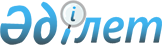 О внесении изменений и дополнений в решение маслихата от 25 декабря 2009 года № 225 "О районном бюджете Карабалыкского района на 2010-2012 годы"Решение маслихата Карабалыкского района Костанайской области от 21 апреля 2010 года № 261. Зарегистрировано Управлением юстиции Карабалыкского района Костанайской области 26 апреля 2010 года № 9-12-136

      Карабалыкский районный маслихат РЕШИЛ:



      1. Внести в решение маслихата "О районном бюджете Карабалыкского района на 2010-2012 годы" от 25 декабря 2009 года № 225 (зарегистрировано в Реестре государственной регистрации нормативных правовых актов за номером 9-12-128, опубликовано 13 января 2010 года в газете "Айна") следующие изменения и дополнения:



      в пункте 1 указанного решения:

      в подпункте 1):

      цифры "1424516,0" заменить цифрами "1433852,8";

      цифры "445072,0" заменить цифрами "445070,0";

      цифры "4749,0" заменить цифрами "4841,8";

      цифры "959142,0" заменить цифрами "968388,0";

      в подпункте 2):

      цифры "1424950,3" заменить цифрами "1434287,1";



      в абзаце втором пункта 4 указанного решения:

      цифры "85746,0" заменить цифрами "42873,0";



      в абзаце втором пункта 4-1 указанного решения:

      цифры "0,9" заменить цифрами "91,7";



      в абзаце пятом пункта 5 указанного решения:

      цифры "2422,0" заменить цифрами "2831,0";

      пункт 5 указанного решения дополнить абзацами седьмым, восьмым следующего содержания:

      "на выплату единовременной материальной помощи участникам и инвалидам Великий Отечественной войны, а также лицам, приравненных к ним, военнослужащим, в том числе уволенным в запас (отставку), проходившим военную службу в период с 22 июня 1941 года по 3 сентября 1945 года в воинских частях, учреждениях, в военно-учебных заведениях, не входивших в состав действующей армии, награжденным медалью "За победу над Германией в Великой Отечественной войне 1941-1945 годы" или медалью "За победу над Японией", проработавшим (прослужившим) не менее шести месяцев в тылу в годы Великой Отечественной войны к 65-летию Победы в Великой Отечественной войне – 1731,0 тысяча тенге;

      на текущий ремонт здания поселкового акимата – 5000,0 тысяч тенге.";



      абзац четвертый пункта 5-1 изложить в следующей редакции:

      "11154,0 тысячи тенге - на выплату единовременной материальной помощи участникам и инвалидам Великий Отечественной войны, а также лицам, приравненных к ним, военнослужащим, в том числе уволенным в запас (отставку), проходившим военную службу в период с 22 июня 1941 года по 3 сентября 1945 года в воинских частях, учреждениях, в военно-учебных заведениях, не входивших в состав действующей армии, награжденным медалью "За победу над Германией в Великой Отечественной войне 1941-1945 годы" или медалью "За победу над Японией", проработавшим (прослужившим) не менее шести месяцев в тылу в годы Великой Отечественной войны к 65-летию Победы в Великой Отечественной войне";

      в абзаце пятом пункта 5-1 указанного решения:

      цифры "14606,0" заменить цифрами "15179,0";



      дополнить указанное решение пунктом 5-7 следующего содержания:

      "5-7. Учесть, что в районном бюджете на 2010 год предусмотрено поступление целевых текущих трансфертов из республиканского бюджета в следующих размерах:

      231,0 тысяча тенге - на обеспечение проезда участникам и инвалидам Великой Отечественной войны по странам Содружества Независимых государств, по территории Республики Казахстан, а также оплаты им и сопровождающим их лицам расходов на питание, проживание, проезд для участия в праздничных мероприятиях в городах Москва, Астана к 65-летию Победы в Великой Отечественной войне;

      1503,0 тысячи тенге – на реализацию государственного заказа в дошкольных организациях образования.";

      приложение 1 указанного решения изложить в новой редакции согласно приложению к настоящему решению.



      2. Данное решение вводится в действие с 1 января 2010 года.      Председатель двенадцатой сессии            С. Лысоченко      Секретарь районного маслихата               А. Тюлюбаев      СОГЛАСОВАНО      Начальник государственного учреждения

      "Отдел финансов Карабалыкского района"

      ________________ Л. Булдакова      Начальник государственного учреждения

      "Отдел экономики и бюджетного планирования

      Карабалыкского района"

      _______________ Н. Бодня

 

Приложение           

к решению маслихата      

от 21 апреля 2010 года № 261  Приложение 1          

к решению маслихата      

от 25 декабря 2009 года № 225   Районный бюджет Карабалыкского района на 2010 год

 
					© 2012. РГП на ПХВ «Институт законодательства и правовой информации Республики Казахстан» Министерства юстиции Республики Казахстан
				КатегорияКатегорияКатегорияКатегорияСумма,

тысяч

тенгеКлассКлассКлассСумма,

тысяч

тенгеПодклассПодклассСумма,

тысяч

тенгеНаименованиеСумма,

тысяч

тенгеI. ДОХОДЫ1433852,81Налоговые поступления445070,001Подоходный налог184978,02Индивидуальный подоходный налог184978,003Социальный налог170932,01Социальный налог170932,004Hалоги на собственность59994,01Hалоги на имущество30769,03Земельный налог6181,04Hалог на транспортные средства19760,05Единый земельный налог3284,005Внутренние налоги на товары, работы и

услуги26382,02Акцизы1635,03Поступления за использование природных и

других ресурсов21428,04Сборы за ведение предпринимательской и

профессиональной деятельности3053,05Налог на игорный бизнес266,008Обязательные платежи, взимаемые за

совершение юридически значимых действий и

(или) выдачу документов уполномоченными

на то государственными органами или

должностными лицами2784,01Государственная пошлина2784,02Неналоговые поступления4841,801Доходы от государственной собственности2599,01Поступления части чистого дохода

государственных предприятий102,05Доходы от аренды имущества, находящегося

в государственной собственности2497,002Поступления от реализации товаров (работ,

услуг) государственными учреждениями,

финансируемыми из государственного

бюджета1977,01Поступления от реализации товаров (работ,

услуг) государственными учреждениями,

финансируемыми из государственного

бюджета1977,006Прочие неналоговые поступления265,81Прочие неналоговые поступления265,83Поступления от продажи основного капитала15553,003Продажа земли и нематериальных активов15553,01Продажа земли15553,04Поступления трансфертов968388,002Трансферты из вышестоящих органов

государственного управления968388,02Трансферты из областного бюджета968388,0Функциональная группаФункциональная группаФункциональная группаФункциональная группаФункциональная группаСумма,

тысяч

тенгеФункциональная подгруппаФункциональная подгруппаФункциональная подгруппаФункциональная подгруппаСумма,

тысяч

тенгеАдминистратор бюджетных программАдминистратор бюджетных программАдминистратор бюджетных программСумма,

тысяч

тенгеПрограммаПрограммаСумма,

тысяч

тенгеНАИМЕНОВАНИЕСумма,

тысяч

тенгеII. ЗАТРАТЫ1434287,101Государственные услуги общего

характера173223,01Представительные, исполнительные и

другие органы, выполняющие общие

функции государственного управления152257,0112Аппарат маслихата района (города

областного значения)11592,0001Услуги по обеспечению деятельности

маслихата района (города областного

значения)11592,0122Аппарат акима района (города

областного значения)40781,0001Услуги по обеспечению деятельности

акима района (города областного

значения)40781,0123Аппарат акима района в городе, города

районного значения, посылка, аула

(села), аульного (сельского) округа99884,0001Услуги по обеспечению деятельности

акима района в городе, города

районного значения, посылка, аула

(села), аульного (сельского) округа97717,0023Материально-техническое оснащение

государственных органов2167,02Финансовая деятельность12872,0452Отдел финансов района (города

областного значения)12872,0001Услуги по реализации государственной

политики в области исполнения и

контроля за исполнением бюджета

района (города областного значения) и управления коммунальной

собственностью района (города

областного значения)10425,0004Организация работы по выдаче разовых

талонов и обеспечение полноты сбора

сумм от реализации разовых талонов88,0011Учет, хранение, оценка и реализация

имущества, поступившего в

коммунальную собственность2359,05Планирование и статистическая

деятельность8094,0453Отдел экономики и бюджетного

планирования района (города

областного значения)8094,0001Услуги по реализации государственной

политики в области формирования и

развития экономической политики,

системы государственного планирования

и управления района (города

областного значения)8094,002Оборона2298,01Военные нужды2298,0122Аппарат акима района (города

областного значения)2298,0005Мероприятия в рамках исполнения

всеобщей воинской обязанности2298,004Образование835671,71Дошкольное воспитание и обучение40882,0123Аппарат акима района в городе, города

районного значения, посылка, аула

(села), аульного (сельского) округа40882,0004Поддержка организаций дошкольного

воспитания и обучения40882,02Начальное, основное среднее и общее

среднее образование777199,7123Аппарат акима района в городе, города районного значения, посылка, аула (села), аульного (сельского) округа3000,0005Организация бесплатного подвоза

учащихся до школы и обратно в аульной

(сельской) местности3000,0464Отдел образования района (города

областного значения)774199,7003Общеобразовательное обучение742766,7006Дополнительное образование для детей31433,09Прочие услуги в области образования17590,0464Отдел образования района (города

областного значения)17590,0001Услуги по реализации государственной

политики на местном уровне в области

образования8575,0005Приобретение и доставка учебников,

учебно-методических комплексов для

государственных учреждений

образования района (города областного

значения)9015,006Социальная помощь и социальное

обеспечение95775,02Социальная помощь84177,0451Отдел занятости и социальных программ

района (города областного значения)84177,0002Программа занятости22015,0005Государственная адресная социальная

помощь2519,0006Жилищная помощь706,0007Социальная помощь отдельным

категориям нуждающихся граждан по

решениям местных представительных

органов10376,0010Материальное обеспечение

детей-инвалидов, воспитывающихся и

обучающихся на дому1179,0014Оказание социальной помощи

нуждающимся гражданам на дому17174,0016Государственные пособия на детей до

18 лет16041,0017Обеспечение нуждающихся инвалидов

обязательными гигиеническими

средствами и предоставление услуг

специалистами жестового языка,

индивидуальными помощниками в

соответствии с индивидуальной

программой реабилитации инвалида1051,0019Обеспечение проезда участникам и

инвалидам Великой Отечественной войны

по странам Содружества Независимых

Государств, по территории Республики

Казахстан, а также оплаты им и

сопровождающим их лицам расходов на

питание, проживание, проезд для

участия в праздничных мероприятиях в

городах Москва, Астана к 65-летию

Победы в Великой Отечественной войне231,0020Выплата единовременной материальной

помощи участникам и инвалидам Великой

Отечественной войны, а также лицам,

приравненным к ним, военнослужащим, в

том числе уволенным в запас

(отставку), проходившим военную

службу в период с 22 июня 1941 года

по 3 сентября 1945 года в воинских

частях, учреждениях, в военно-учебных

заведениях, не входивших в состав

действующей армии, награжденным

медалью "За победу над Германией в Великой Отечественной войне 1941-1945 гг." или медалью "За победу над Японией", проработавшим

(прослужившим) не менее шести месяцев

в тылу в годы Великой Отечественной

войны к 65-летию Победы в Великой

Отечественной войне12885,09Прочие услуги в области социальной

помощи и социального обеспечения11598,0451Отдел занятости и социальных программ

района (города областного значения)11598,0001Услуги по реализации государственной

политики на местном уровне в области

обеспечения занятости социальных

программ для населения11281,0011Оплата услуг по зачислению, выплате и

доставке пособий и других социальных

выплат317,007Жилищно-коммунальное хозяйство38823,01Жилищное хозяйство18550,0458Отдел жилищно-коммунального

хозяйства, пассажирского транспорта и

автомобильных дорог района (города

областного значения)8550,0004Обеспечение жильем отдельных

категорий граждан8550,0467Отдел строительства района (города

областного значения)10000,0004Развитие, обустройство и (или)

приобретение

инженерно-коммуникационной

инфраструктуры10000,002Коммунальное хозяйство1281,0458Отдел жилищно-коммунального

хозяйства, пассажирского транспорта и

автомобильных дорог района (города

областного значения)1281,0026Организация эксплуатации тепловых

сетей, находящихся в коммунальной

собственности районов (городов

областного значения)1281,03Благоустройство населенных пунктов18992,0123Аппарат акима района в городе, города

районного значения, посылка, аула

(села), аульного (сельского) округа18992,0008Освещение улиц населенных пунктов10000,0009Обеспечение санитарии населенных

пунктов5643,0010Содержание мест захоронений и

погребение безродных738,0011Благоустройство и озеленение

населенных пунктов2611,008Культура, спорт, туризм и

информационное пространство83738,01Деятельность в области культуры37570,0455Отдел культуры и развития языков

района (города областного значения)37570,0003Поддержка культурно-досуговой работы37570,02Спорт3716,0465Отдел физической культуры и спорта

района (города областного значения)3716,0006Проведение спортивных соревнований на

районном (города областного значения)

уровне1563,0007Подготовка и участие членов сборных

команд района (города областного

значения) по различным видам спорта

на областных спортивных соревнованиях2153,03Информационное пространство26594,0455Отдел культуры и развития языков

района (города областного значения)24994,0006Функционирование районных (городских)

библиотек23784,0007Развитие государственного языка и

других языков народа Казахстана1210,0456Отдел внутренней политики района

(города областного значения)1600,0002Услуги по проведению государственной

информационной политики через газеты

и журналы1400,0005Услуги по проведению государственной

информационной политики через

телерадиовещание200,09Прочие услуги по организации

культуры, спорта, туризма и

информационного пространства15858,0455Отдел культуры и развития языков

района (города областного значения)5318,0001Услуги по реализации государственной

политики на местном уровне в области

развития языков и культуры5318,0456Отдел внутренней политики района

(города областного значения)5550,0001Услуги по реализации государственной

политики на местном уровне в области

информации, укрепления

государственности и формирования

социального оптимизма граждан4924,0003Реализация региональных программ в

сфере молодежной политики626,0465Отдел физической культуры и спорта

района (города областного значения)4990,0001Услуги по реализации государственной

политики на местном уровне в сфере

физической культуры и спорта4990,009Топливно-энергетический комплекс и

недропользование2430,09Прочие услуги в области

топливно-энергетического комплекса и

недропользования2430,0467Отдел строительства района (города

областного значения)2430,0009Развитие теплоэнергетической системы2430,010Сельское, водное, лесное, рыбное

хозяйство, особоохраняемые природные

территории, охрана окружающей среды и

животного мира, земельные отношения29488,01Сельское хозяйство5060,0454Отдел предпринимательства и сельского

хозяйства района (города областного

значения)2008,0099Реализация мер социальной поддержки

специалистов социальной сферы

сельских населенных пунктов за счет

целевых трансфертов из

республиканского бюджета2008,0473Отдел ветеринарии района (города

областного значения)3052,0001Услуги по реализации государственной

политики в на местном уровне в сфере

ветеринарии2332,0004Материально-техническое оснащение

государственных органов360,0007Организация отлова и уничтожения

бродячих собак и кошек360,06Земельные отношения6251,0463Отдел земельных отношений района

(города областного значения)6251,0001Услуги по реализации государственной

политики в области регулирования

земельных отношений на территории

района (города областного значения)6251,09Прочие услуги в области сельского,

водного, лесного, рыбного хозяйства,

охраны окружающей среды и земельных

отношений18177,0455Отдел культуры и развития языков

района (города областного значения)9350,0008Финансирование социальных проектов в

поселках, аулах (селах), аульных

(сельских) округах в рамках

реализации стратегии региональной

занятости и переподготовки кадров9350,0473Отдел ветеринарии района (города

областного значения)8827,0011Проведение противоэпизоотических

мероприятий8827,011Промышленность, архитектурная,

градостроительная и строительная

деятельность9328,02Архитектурная, градостроительная и

строительная деятельность9328,0467Отдел строительства района (города

областного значения)4142,0001Услуги по реализации государственной

политики на местном уровне в области

строительства4142,0468Отдел архитектуры и

градостроительства района (города

областного значения)5186,0001Услуги по реализации государственной

политики в области архитектуры и

градостроительства на местном уровне5186,012Транспорт и коммуникации100116,01Автомобильный транспорт100116,0458Отдел жилищно-коммунального

хозяйства, пассажирского транспорта и

автомобильных дорог района (города

областного значения)100116,0023Обеспечение функционирования

автомобильных дорог100116,013Прочие20431,09Прочие20431,0452Отдел финансов района (города

областного значения)4654,0012Резерв местного исполнительного

органа района (города областного

значения)4654,0454Отдел предпринимательства и сельского

хозяйства района (города областного

значения)10306,0001Услуги по реализации государственной

политики на местном уровне в области

развития предпринимательства,

промышленности и сельского хозяйства10306,0458Отдел жилищно-коммунального

хозяйства, пассажирского транспорта и

автомобильных дорог района (города

областного значения)5471,0001Услуги по реализации государственной

политики на местном уровне в области

жилищно-коммунального хозяйства,

пассажирского транспорта и

автомобильных дорог5471,015Трансферты42965,41Трансферты42965,4452Отдел финансов района (города

областного значения)42965,4006Возврат неиспользованных

(недоиспользованных) целевых

трансфертов92,4020Целевые текущие трансферты в

вышестоящие бюджеты в связи с

изменением фонда оплаты труда в

бюджетной сфере42873,0III. ЧИСТОЕ БЮДЖЕТНОЕ КРЕДИТОВАНИЕ14233,0БЮДЖЕТНЫЕ КРЕДИТЫ14233,010Сельское, водное, лесное, рыбное

хозяйство, особоохраняемые природные

территории, охрана окружающей среды и

животного мира, земельные отношения14233,01Сельское хозяйство14233,0454Отдел предпринимательства и сельского

хозяйства района (города областного

значения)14233,0009Бюджетные кредиты для реализации мер

социальной поддержки специалистов

социальной сферы сельских населенных

пунктов14233,0IV. САЛЬДО ПО ОПЕРАЦИЯМ С ФИНАНСОВЫМИ

АКТИВАМИ0,0V. ДЕФИЦИТ (ПРОФИЦИТ) БЮДЖЕТА-14667,3VI. ФИНАНСИРОВАНИЕ ДЕФИЦИТА

(ИСПОЛЬЗОВАНИЕ ПРОФИЦИТА) БЮДЖЕТА14667,3